В соответствии с постановлением Правительства Российской Федерации от                                 09 июля 2016 г. N 649 "О мерах по приспособлению жилых помещений и общего имущества в многоквартирном доме с учетом потребностей инвалидов" администрация Ибресинского района Чувашской Республики постановляет:1. Создать районную межведомственную комиссию по обследованию жилых помещений инвалидов и общего имущества в многоквартирных домах, в которых проживают инвалиды, в целях их приспособления с учетом потребностей инвалидов и обеспечения условий их доступности для инвалидов, расположенных на территории Ибресинского района Чувашской Республики (приложение 1).2. Утвердить порядок работы районной межведомственной комиссии по обследованию жилых помещений инвалидов и общего имущества в многоквартирных домах, в которых проживают инвалиды, в целях их приспособления с учетом потребностей инвалидов и обеспечения условий их доступности для инвалидов, расположенных на территории Ибресинского района Чувашской Республики (приложение 2).3. Признать утратившим силу постановление администрации Ибресинского района Чувашской Республики от 05.12.2016 № 660 «Об утверждении Положения и состава комиссии по обследованию жилых помещений инвалидов и общего имущества в многоквартирных домах, в  которых проживают инвалиды, входящих в состав муниципального жилищного фонда, а также частного жилищного фонда, в целях их приспособления с учетом потребностей  инвалидов и обеспечения условий их доступности для инвалидов,  находящегося на территории Ибресинского района».4. Контроль за исполнением настоящего постановления возложить на заместителя главы администрации района – начальника отдела строительства и развития общественной инфраструктуры администрации Ибресинского района Чувашской Республики Андрееву М.Д.5. Настоящее постановление вступает в силу после его официального опубликования.Исп. Е.Г. Иванова8(83538)21256Приложение 1
к постановлению администрации
Ибресинского района
Чувашской Республики
от 22.06.2020   № 323Состав
районной межведомственной комиссии по обследованию жилых помещений инвалидов и общего имущества в многоквартирных домах, в которых проживают инвалиды, в целях их приспособления с учетом потребностей инвалидов и обеспечения условий их доступности для инвалидов, расположенных на территории Ибресинского района Чувашской РеспубликиАндреева М.Д. - Заместитель главы администрации района – начальник отдела строительства и развития общественной инфраструктуры администрации Ибресинского района Чувашской Республики - председатель комиссии;Федорова Н.А. - Заместитель главы администрации района - начальник отдела образования администрации Ибресинского района Чувашской Республики - заместитель председателя комиссии;Иванова Е.Г. - Главный специалист-эксперт отдела строительства и развития общественной инфраструктуры администрации Ибресинского района Чувашской Республики - секретарь комиссии.Члены комиссии:Приложение 2
к постановлению администрации
Ибресинского района
Чувашской Республики
от 22.06.2020   № 323Порядок
создания и работы районной межведомственной комиссии по обследованию жилых помещений инвалидов и общего имущества в многоквартирных домах, в которых проживают инвалиды, в целях их приспособления с учетом потребностей инвалидов и обеспечения условий их доступности для инвалидовI. Общие положения1. Настоящий Порядок определяет порядок создания и работы районной межведомственной комиссии по обследованию жилых помещений инвалидов и общего имущества в многоквартирных домах, в которых проживают инвалиды, в целях их приспособления с учетом потребностей инвалидов и обеспечения условий их доступности для инвалидов на территории Ибресинского района Чувашской Республики (далее именуется - комиссия).2. Целью создания комиссии является обследование жилого помещения инвалида и общего имущества в многоквартирном доме, в котором проживает инвалид, в целях оценки приспособления жилого помещения инвалида и общего имущества в многоквартирном доме, в котором проживает инвалид, с учетом потребностей инвалида и обеспечения условий их доступности для инвалида, а также оценки возможности их приспособления с учетом потребностей инвалида в зависимости от особенностей ограничения жизнедеятельности, обусловленного инвалидностью лица, проживающего в таком помещении.3. Обследование жилых помещений инвалидов и общего имущества в многоквартирных домах, в которых проживают инвалиды, входящих в состав муниципального жилищного фонда, а также частного жилищного фонда, осуществляется районной межведомственной комиссией, создаваемой администрацией Ибресинского района Чувашской Республики.4. Комиссия в своей деятельности руководствуется Конституцией Российской Федерации, федеральными законами, иными нормативными правовыми актами Российской Федерации, Конституцией Чувашской Республики, законами Чувашской Республики, иными нормативными правовыми актами Чувашской Республики, а также настоящим Порядком.II. Функции и права комиссии5. Комиссия осуществляет следующие функции:1) обследование жилого помещения инвалида и общего имущества в многоквартирном доме, в котором проживает инвалид;2) оформление акта обследования жилого помещения инвалида и общего имущества в многоквартирном доме, в котором проживает инвалид, в целях их приспособления с учетом потребностей инвалида и обеспечения условий их доступности для инвалида (далее - акт обследования) по форме, утвержденной Министерством строительства и жилищно-коммунального хозяйства Российской Федерации;3) принятие решения об экономической целесообразности (нецелесообразности) реконструкции или капитального ремонта многоквартирного дома (части дома), в котором проживает инвалид;4) вынесение заключения о возможности или об отсутствии возможности приспособления жилого помещения инвалида и общего имущества в многоквартирном доме, в котором проживает инвалид, с учетом потребностей инвалида и обеспечения условий их доступности для инвалида.6. Комиссия имеет право:1) запрашивать и получать в установленном порядке от государственных органов, органов местного самоуправления, организаций, должностных лиц и граждан необходимые для деятельности комиссии материалы, документы и информацию;2) привлекать к участию в работе представителей организации, осуществляющей деятельность по управлению многоквартирным домом, в котором располагается жилое помещение инвалида, в отношении которого проводится обследование.III. Порядок создания и организации работы комиссии7. Решение о создании муниципальной комиссии принимается органами местного самоуправления соответствующих муниципальных образований Чувашской Республики в форме муниципального правового акта, которым утверждается персональный состав муниципальной комиссии.8. В состав районной межведомственной комиссии включаются представители органов местного самоуправления, в том числе в сфере социальной защиты населения, в сфере строительства, архитектуры и градостроительства, органов муниципального жилищного контроля, а также по согласованию представители общественных объединений инвалидов.9. К участию в работе комиссии могут привлекаться представители организации, осуществляющей деятельность по управлению многоквартирным домом, в котором располагается жилое помещение инвалида, в отношении которого проводится обследование.10. Комиссия формируется в составе председателя, заместителя председателя, секретаря и членов комиссии.11. Председатель комиссии:руководит работой комиссии;определяет место и время проведения заседаний комиссии, а также утверждает повестку заседания комиссии;дает поручения членам комиссии;ведет заседания комиссии и подписывает ее решения.В случае отсутствия председателя комиссии его обязанности исполняет заместитель председателя комиссии.12. Секретарь комиссии:формирует повестку заседания комиссии, организует подготовку материалов к заседаниям комиссии, а также проектов решений комиссии;информирует членов комиссии не позднее чем за три дня до предполагаемой даты проведения о месте и времени проведения очередного заседания комиссии, обеспечивает их необходимыми справочно-информационными материалами;оформляет протоколы заседаний комиссии.13. Члены комиссии:1) принимают участие в работе комиссии, изучают поступающие документы, готовят по ним свои замечания, предложения, возражения;2) участвуют в заседаниях комиссии, а в случае невозможности присутствия на заседании комиссии заблаговременно представляют секретарю комиссии свое мнение по рассматриваемым вопросам в письменной форме, которое оглашается на заседании и приобщается к заключению комиссии.Члены комиссии не вправе делегировать свои полномочия другим лицам.14. Заседания Комиссии проводит председатель комиссии, а при его отсутствии - заместитель председателя комиссии.Заседания комиссии считаются правомочными, если в них принимают участие не менее двух третей ее членов. Решения комиссии принимаются простым большинством голосов от общего числа присутствующих на заседании членов комиссии и оформляются протоколом заседания комиссии, который подписывается председательствующим. При равенстве голосов решающим является голос председательствующего на заседании комиссии. В случае несогласия с принятым решением члены комиссии вправе выразить свое особое мнение в письменной форме и приложить его к решению комиссии.15. Районная межведомственная комиссия осуществляет свою деятельность в соответствии с планом мероприятий в соответствии с планом мероприятий, утвержденным администрацией Ибресинского района Чувашской Республики.16. Заседания комиссии проводятся по мере необходимости.17. Организационно-техническое обеспечение деятельности районной межведомственной комиссии осуществляется администрацией Ибресинского района Чувашской Республики.18. В целях оценки приспособления жилого помещения инвалида и общего имущества в многоквартирном доме, в котором проживает инвалид, с учетом потребностей инвалида и обеспечения условий их доступности для инвалида, а также оценки возможности их приспособления с учетом потребностей инвалида комиссией в соответствии с планом мероприятий, предусмотренным пунктом 15 настоящего Порядка, проводится обследование жилого помещения инвалида и общего имущества в многоквартирном доме, в котором проживает инвалид.По результатам обследования комиссией оформляется акт обследования по форме, утвержденной Министерством строительства и жилищно-коммунального хозяйства Российской Федерации.19. В случае если в акте обследования содержится вывод об отсутствии технической возможности для приспособления жилого помещения инвалида и (или) общего имущества в многоквартирном доме, в котором проживает инвалид, с учетом потребностей инвалида и обеспечения условий их доступности для инвалида, то есть о невозможности приспособления жилого помещения инвалида и (или) общего имущества в многоквартирном доме, в котором проживает инвалид, с учетом потребностей инвалида и обеспечения условий их доступности для инвалида без изменения существующих несущих и ограждающих конструкций многоквартирного дома (части дома) путем осуществления его реконструкции или капитального ремонта, комиссия выносит решение о проведении проверки экономической целесообразности такой реконструкции или капитального ремонта многоквартирного дома (части дома) в целях приспособления жилого помещения инвалида и (или) общего имущества в многоквартирном доме, в котором проживает инвалид, с учетом потребностей инвалида и обеспечения условий их доступности для инвалида.20. По результатам проверки экономической целесообразности (нецелесообразности) реконструкции или капитального ремонта многоквартирного дома (части дома), в котором проживает инвалид, в целях приспособления с учетом потребностей инвалида и обеспечения условий их доступности для инвалида, проведенной в порядке, установленном Министерством строительства и жилищно-коммунального хозяйства Российской Федерации, комиссия принимает решение:20.1. об экономической целесообразности реконструкции или капитального ремонта многоквартирного дома (части дома), в котором проживает инвалид, в целях приспособления жилого помещения инвалида и (или) общего имущества в многоквартирном доме, в котором проживает инвалид, с учетом потребностей инвалида и обеспечения условий их доступности для инвалида;20.2. об экономической нецелесообразности реконструкции или капитального ремонта многоквартирного дома (части дома), в котором проживает инвалид, в целях приспособления жилого помещения инвалида и (или) общего имущества в многоквартирном доме, в котором проживает инвалид, с учетом потребностей инвалида и обеспечения условий их доступности для инвалида.21. Решение об экономической целесообразности (нецелесообразности) реконструкции или капитального ремонта многоквартирного дома (части дома), в котором проживает инвалид, в целях приспособления жилого помещения инвалида и (или) общего имущества в многоквартирном доме, в котором проживает инвалид, с учетом потребностей инвалида и обеспечения условий их доступности для инвалида, принимается комиссией по форме, утвержденной Министерством строительства и жилищно-коммунального хозяйства Российской Федерации.22. Результатом работы комиссии является заключение о возможности приспособления жилого помещения инвалида и общего имущества в многоквартирном доме, в котором проживает инвалид, с учетом потребностей инвалида и обеспечения условий их доступности для инвалида или заключение об отсутствии такой возможности, подготовленные по форме, утвержденной Министерством строительства и жилищно-коммунального хозяйства Российской Федерации.23. Заключение о возможности приспособления жилого помещения инвалида и общего имущества в многоквартирном доме, в котором проживает инвалид, с учетом потребностей инвалида и обеспечения условий их доступности для инвалида выносится комиссией на основании:23.1. акта обследования;23.2. решения комиссии об экономической целесообразности реконструкции или капитального ремонта многоквартирного дома (части дома), в котором проживает инвалид, в целях приспособления жилого помещения инвалида и (или) общего имущества в многоквартирном доме, в котором проживает инвалид, с учетом потребностей инвалида и обеспечения условий их доступности для инвалида, предусмотренного подпунктом 20.1 пункта 20 настоящего Порядка.24. Заключение об отсутствии возможности приспособления жилого помещения инвалида и общего имущества в многоквартирном доме, в котором проживает инвалид, с учетом потребностей инвалида и обеспечения условий их доступности для инвалида выносится комиссией на основании:24.1. акта обследования;24.2. решения комиссии об экономической нецелесообразности реконструкции или капитального ремонта многоквартирного дома (части дома), в котором проживает инвалид, в целях приспособления жилого помещения инвалида и (или) общего имущества в многоквартирном доме, в котором проживает инвалид, с учетом потребностей инвалида и обеспечения условий их доступности для инвалида, предусмотренного подпунктом 20.2 пункта 20 настоящего Порядка.25. Заключение о возможности приспособления жилого помещения инвалида и общего имущества в многоквартирном доме, в котором проживает инвалид, с учетом потребностей инвалида и обеспечения условий их доступности для инвалида, в течение 10 дней со дня его вынесения передается в администрацию сельского (городского) поселения Ибресинского района Чувашской Республики по месту нахождения жилого помещения инвалида.ЧĂВАШ РЕСПУБЛИКИ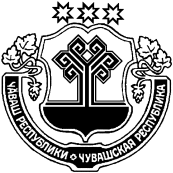 ЧУВАШСКАЯ РЕСПУБЛИКАЙĚПРЕÇ РАЙОН АДМИНИСТРАЦИЙĚ ЙЫШĂНУ22.06.2020    323 №Йěпреç поселокě АДМИНИСТРАЦИЯИБРЕСИНСКОГО РАЙОНА ПОСТАНОВЛЕНИЕ22.06.2020   № 323поселок ИбресиО создании и утверждении порядка работы районной межведомственной комиссии по обследованию жилых помещений инвалидов и общего имущества в многоквартирных домах, в которых проживают инвалиды, в целях их приспособления с учетом потребностей инвалидов и обеспечения условий их доступности для инвалидов, расположенных на территории Ибресинского района Чувашской РеспубликиГлава администрацииИбресинского района                                                                                С.В. ГорбуновИюдина Р.Г.-Начальник отдела социальной защиты населения Ибресинского района КУ "Центр предоставления мер социальной поддержки" Минтруда Чувашии (по согласованию);Федулова М.А.-Председатель Ибресинской районной организации Чувашской Республиканской организации Общероссийской общественной организации «Всероссийское общество инвалидов» (по согласованию);Чернова Н.А.-Начальник отдела экономики и управления имуществом администрации Ибресинского района Чувашской Республики;Асеинов И.И.-И.о. заместителя начальника отдела строительства и развития общественной инфрастуктуры – главный архитектор администрации Ибресинского района Чувашской Республики;Представители-ООО «Управляющая Компания», УК «ВИК»;Глава сельского (городского) поселения-По территориальному принципу расположения объектов обследуемых объектов 